Tipps zum Umgang mit GeoGebra am Computer/Laptop(mit dem Smartphone/Tablet ähnlich)Aufbau von GeoGebra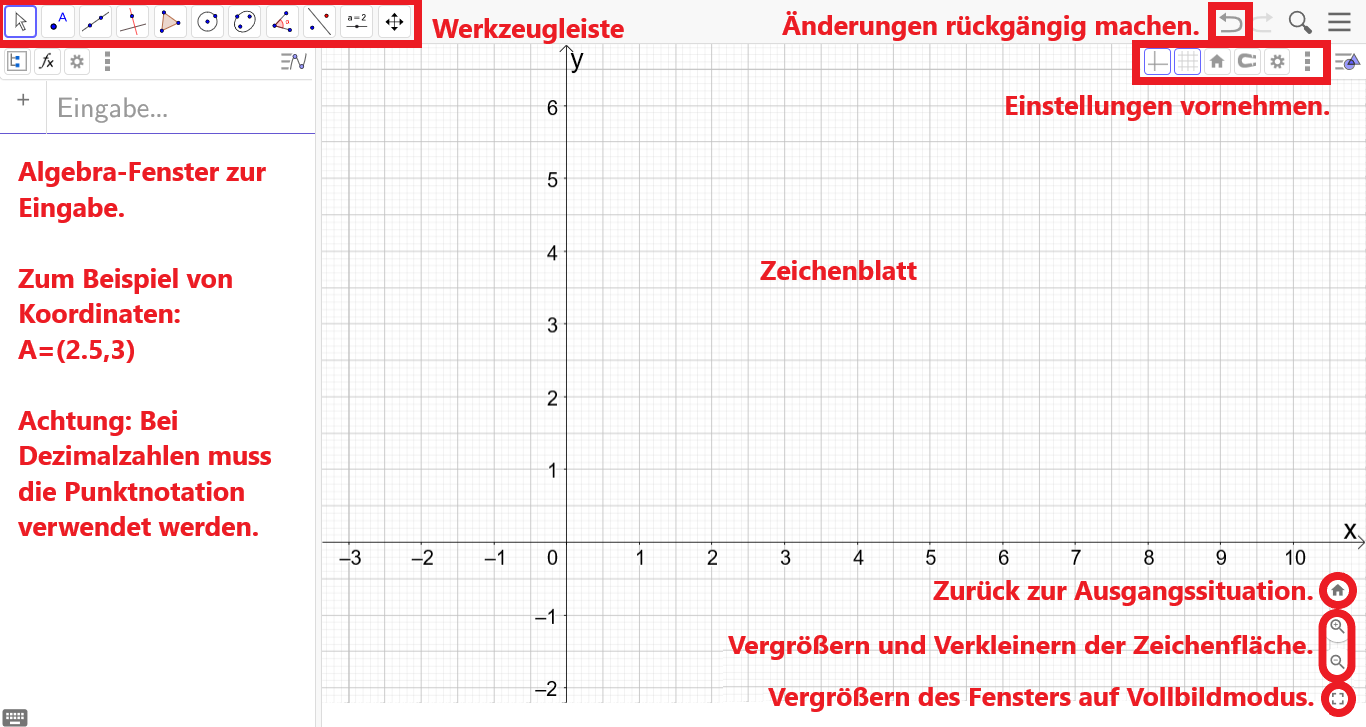 Konkrete Einstellungen zum Zeichenblatt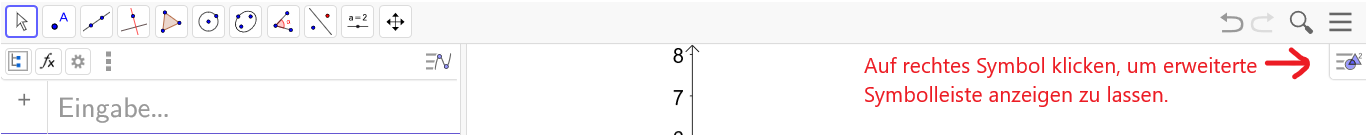 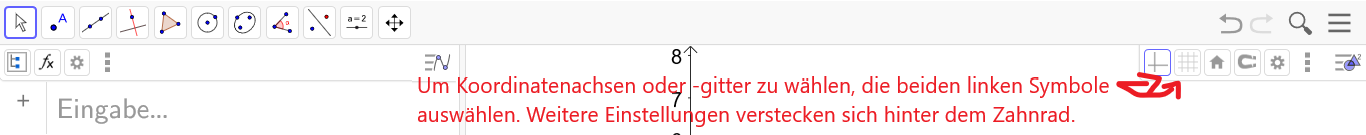 Werkzeuge nutzen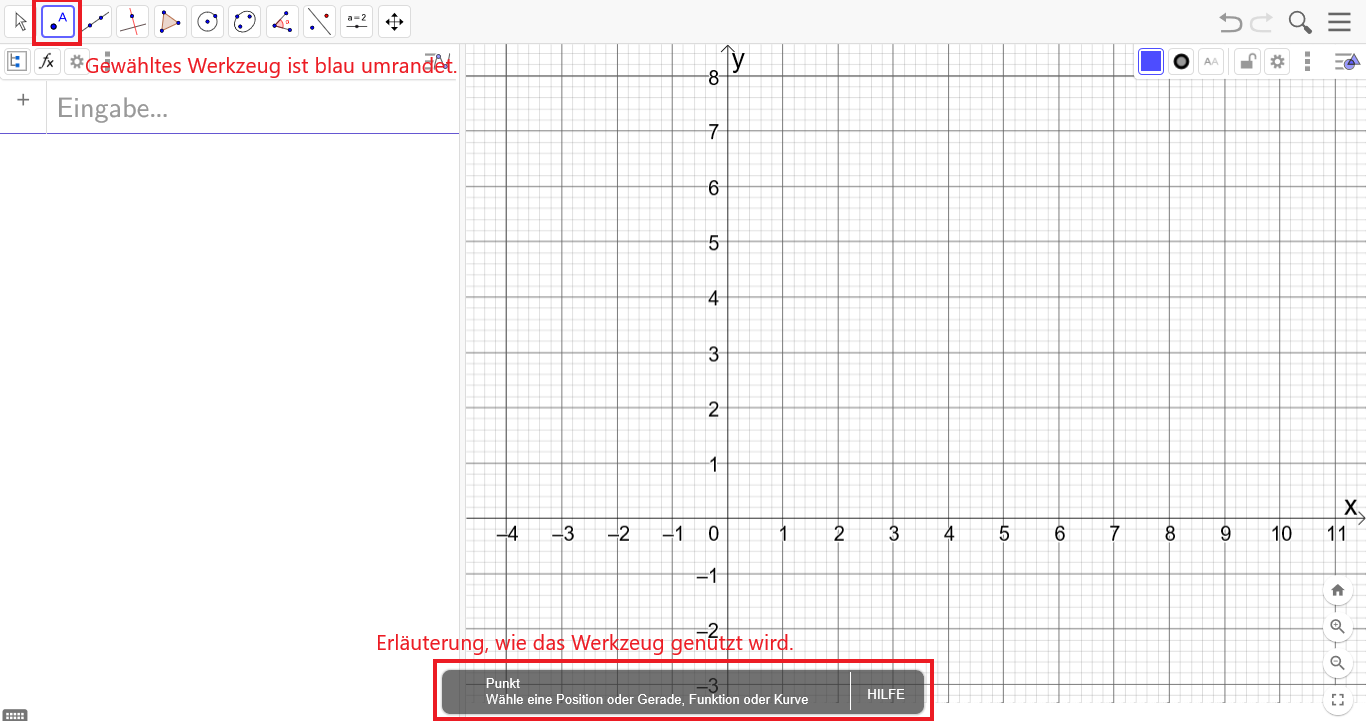 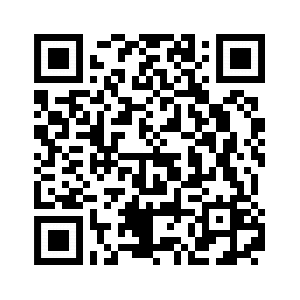 Hier findest du weiterführende Informationen zu den Werkzeugen, die GeoGebra dir bietet: Klicke hier oder nutze den QR-Code. Objekte (Punkte, Geraden, Figuren etc.) umbenennen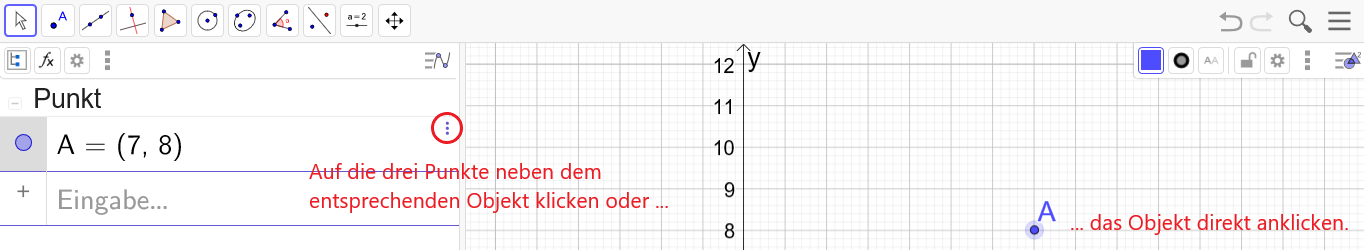 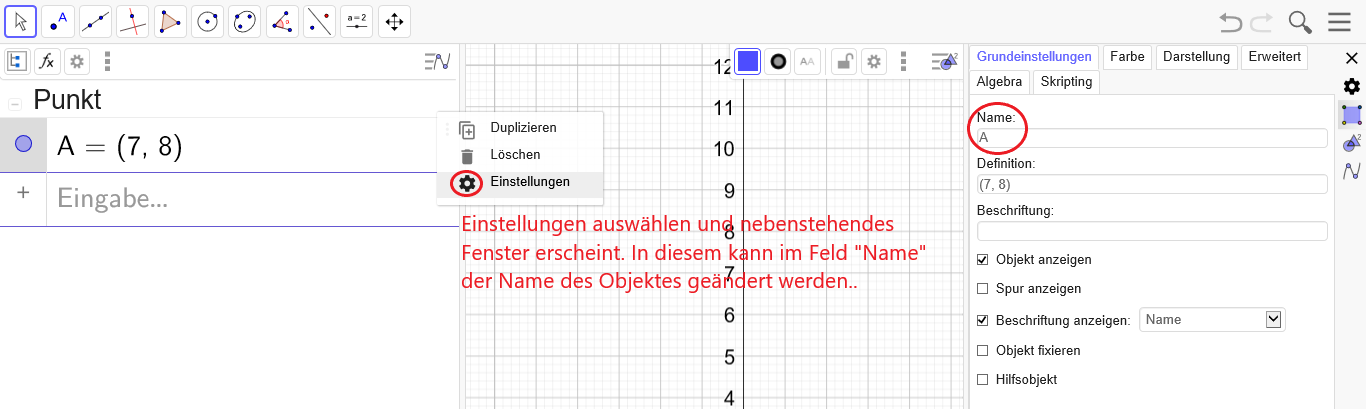 